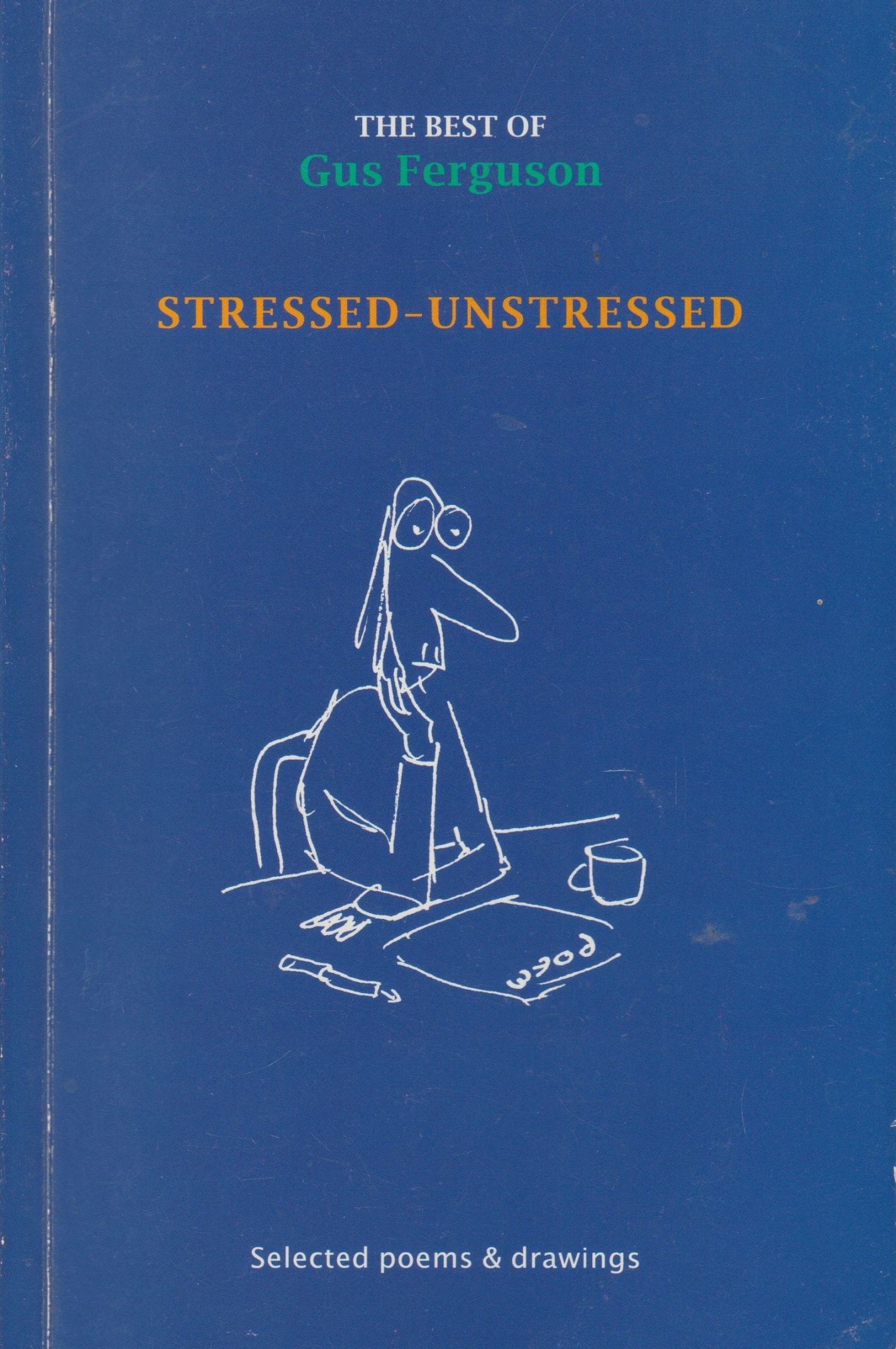 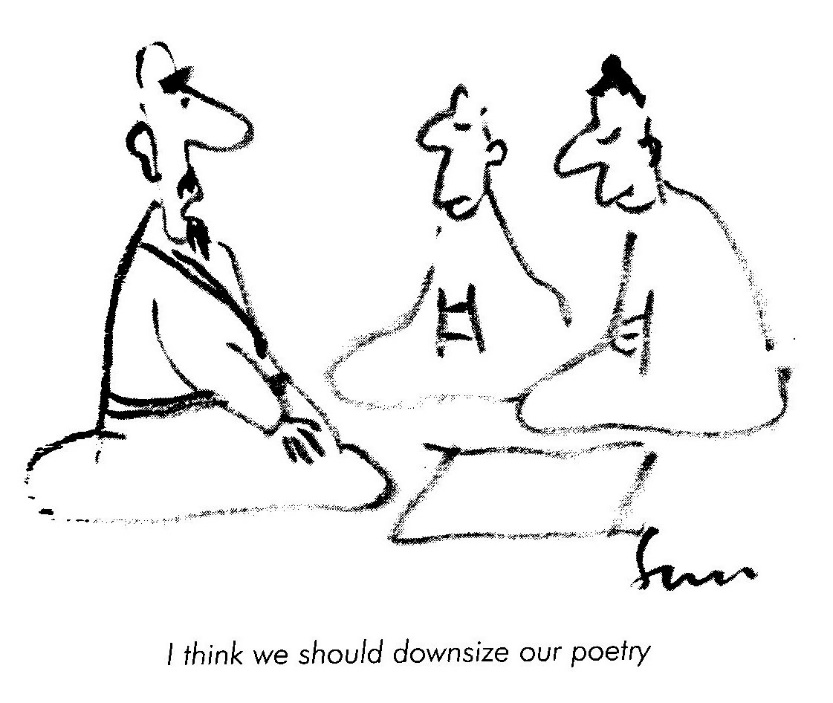 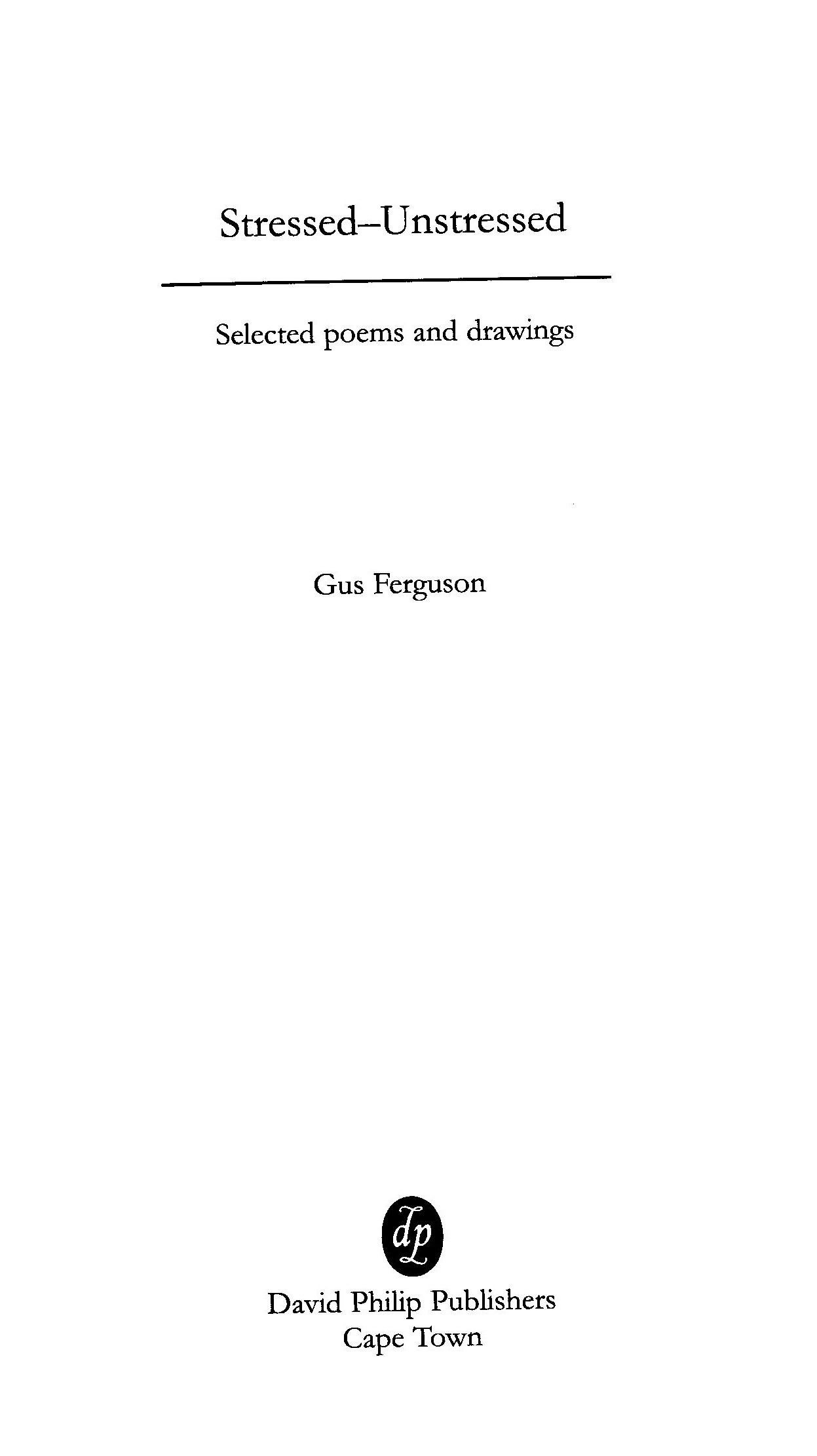 ACKNOWLEDGEMENTS
Most of the poems in this collection have been published before.
For those not previously collected, acknowledgements to the Editors
of Electric Juice, EAR, New Contrast and Scrutiny 2.
First published 2000 by David Philip Publishers Pty (Ltd), 208
Werdmuﬂer Centre, Newry Street, Clarernont, 7708, South Africa
© Gus Ferguson 2000
ISBN O-86486-358-6
All rights reserved
Edited and designed by comPress
Printed by Clyson Printers
ContentsGo to the Snail, thou Sluggard 1Shellancolia 2Go Well, Go Shell 3They’ve Nibbled the Leaves of my Napalm Tree 4Molluscotropism 5Riddle 6Cosmick Carp 7Only One Life He Croaked 8Kamikaze 9The Myth of Vicarus 10Sailing Alone Around the World 11Semper Helix 12Andante’s Paradiso 13Snail Christmas Poem 14In His Own Image He Created Them 14Nocturne 15Innocent Experience 16Evidence? 17The Metempsychosis of the Yak 18M C Koei 19Narcissus 20Snail Stripper 21Elitist 22The Sap Rising 22Quarry Pond Samsara 23The Amoeba is Immortal 24Maslow was Wrong 25Carpe Diem 26Weather Report 27Pebbles 28

Snail Mail 29Plumstead Sky 30Fugue for Rhythm and Wind 31The Plover — Plettenberg Bay 32Two Tanka 33Love Amongst the Middle-Aged 34Brief Selection: Getting On 35The Walls of Redwing 37Cyclops 38Past Applegarth in Radiance 39Light Verse at the End of the Tunnel 40Liveware Blues 42Arachnidophobia 43Poet 44The Start of Something Big 45Who Put the M in Creation? 46If Only Scott had a Laptop 47With Occam’s Razor Gerard Manley Hopkins Shaves 48Brief Selection: Ars Poetica 49On First Creeping into a Poem by Dylan Thomas 50Two Snail Tanka 51Snail Atman 52The Limacon GT: Road Test 53Slugavad Gita 54Resonance 55Book Club 56Brief Selection: Snapshots 57Brief Selection: Foundlings 60Primal Shriek Sonnet 62Ephemeris 63That Sort of Poem 64Notes to the Poems 66ToNickyandfellow SestigersJohn, Tony and DavidLike this, poor girl, is under a sad WeatherW H. Auden, Letters from IrelandGo to the Snail, thou SluggardThe snail, most people think a pest,It spins no web nor weaves a nest.Its morals make the prudes uptight:Low, languid lust! Hermaphrodite!It bears no fang nor tooth not tusk,Lacks backbone! Cowardly mollusc!And yet, I rather love the snail:Whom thrush and humans seldom failTo crush to eat or disembowelWith vicious beak or garden trowel.It totes around with stoic graceA sylvan, spiral carapace.With leaden ballast, sailing slow,Go carefully my escargot.ShellancoliaThe shell that humans all admire:Its vaulted hall, its dreaming spire,Is nothing but a limestone The Alcatraz of every snail.Enclosed, inadequately roomed,Incarcerated and entombed,We’re cast to play a prison role,A lifetime stretch with no parole.There’s heavy irony as well:Each convict is a mobile shell.Escape is out. We’re doomed to crawlAnd drag about the prison wall.But after lives of hopeless toilWe shufﬂe off the mortal coil.Our souls to weightless realms depart —The drudging dray transcends the cart —Released from graft and gravityTo timeless bliss and levity.Let poets praise the cloister shellThat spiral, existential Hell!Go Well, Go ShellMagician’s ﬁngers move too quickFor human sight to snap the trick.All sudden things both ﬂeet and ﬂyAmaze the dilatory eye.But sharp-eyed sceptics also strainTo catch the snail’s legerdemain.I stoop with stop-Watch in my ﬁstTo clock the slow perambulist.‘No? Yes!’ An indecisive thrill.‘It’s definitely moving still.’Inexorably the snail does mimeThe crawling minute hand of Time.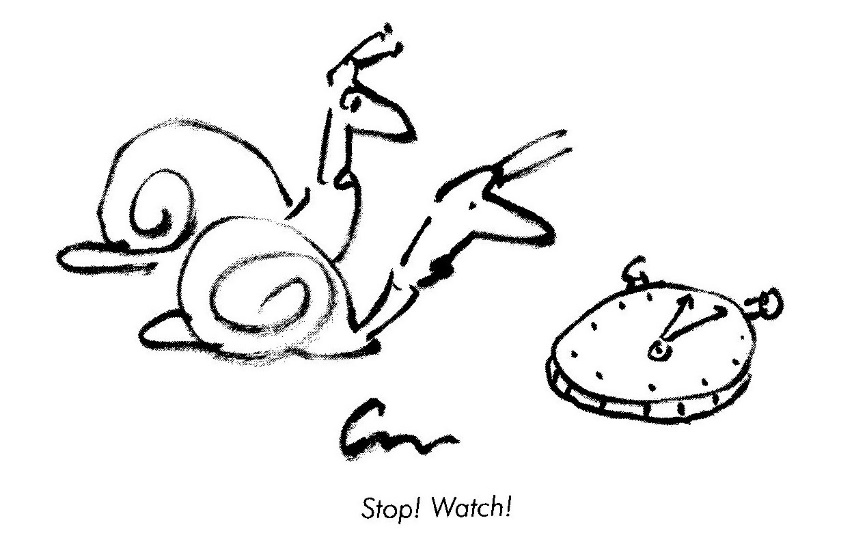 They’ve Nibbled the Leaves of my Napalm TreeNo snailophile would ever stateThat gardening’s a Fascist traitFor gardeners must protect the ﬂowersThey’ve tended to for hours and hours.But I feel sick each time I lookIn any horticulture bookWhich recommends for snailocideThat chemical: Metaldehyde.Those gentle souls who talk to plantsShould surely give the snails a chance.MolluscotropismA child with scientiﬁc bentCan do this small experiment.Performed with care it never fails.Aim:To prove that plants need snails.Apparatus:All one needsAre bell-jars, snails and legume seeds.Method:Ensure both jars are clean.Place each beside a growing bean.A snail in one, its neighbour leaveAs empty as an armless sleeve.Result:The bean beside the vacant bellGrew ramrod straight and vertical.Its twin, the symbiotic bean,In time towards the snail did lean.Conclusion:Though snails hunt plants voraciouslyThe plants are happy.Q.E.D.RiddleMy ﬁrst is Inferno in one.My second is nothing or none.My third on a lady is velvet and gorse.My last is an ovum minus the horse.My Whole you can’t buy for silver and goldIt tortures the young and comforts the old.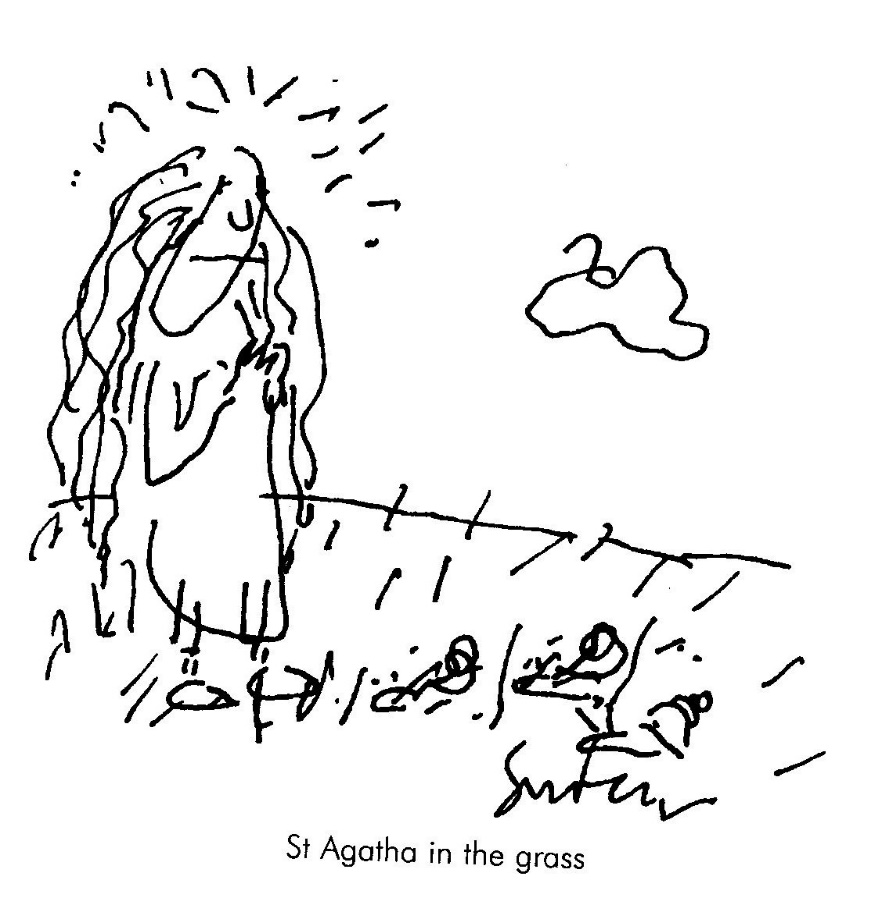 Cosmick CarpA paradox as parableAdrift in timeless nothingness —A darkness sparked with light —We meet our subject, Cosmick Carp,And recognise his plight.The Universe it has no sides,Circumference or rimBut Cosmick’s Consciousness of thisIs really rather dim.His world is vast and boundless,Lacks limits; is uncurbedAnd yet, with all his libertyOur hero is perturbed.Although twelve billion trillion milesHe ﬂoats with ﬂick of ﬁn:Inﬁnity describes his cage —A gaol is what he’s in.He harbours secret fantasiesFor tether, stake and lock,For door and fence and recompenseOf calendar and clock.But in a way he’s just like usThough freedom is our goal.We know that Cosmick really wantsA tiny, goldﬁsh bowl.Only One Life He Croaked‘Actually,’ he sighed, his knottedTongue lolling behind his lips, ‘theSpectrum of my experienceShould be much, much broader than yours,Being amphibian, I amAt home in water and on land.But the sad truth of the matterIs a deadeningly humdrumDiet of ﬂying arthropods(How I hate the flittering andFrantic scrabbling in the larynx).The monotonous perfectionOf this paradisal pond sucks.My real options are: Bog or log.Add to all this my morbidFear of humans, especiallyThe large pink ones that wallowIn water and ﬂing stones and, QuelHorreur! amputate our long, litheLegs to titillate the palate.Had I options, I would pursueMy private passions — black coffee,Dragonflywings in aspic, roughCognac, Gauloises, the haiku ofMatsuo Basho and, of course,The paintings of that cubist, Braque.'Kamikazelike forty million crack dragoonsStood battle trained spermatozoons.The captain spoke in solemn voice:‘Although I know you have no choiceAnd little chance, you have permissionTo volunteer for this emission.’Not one comma hesitated:‘YES!’ They all ejaculated.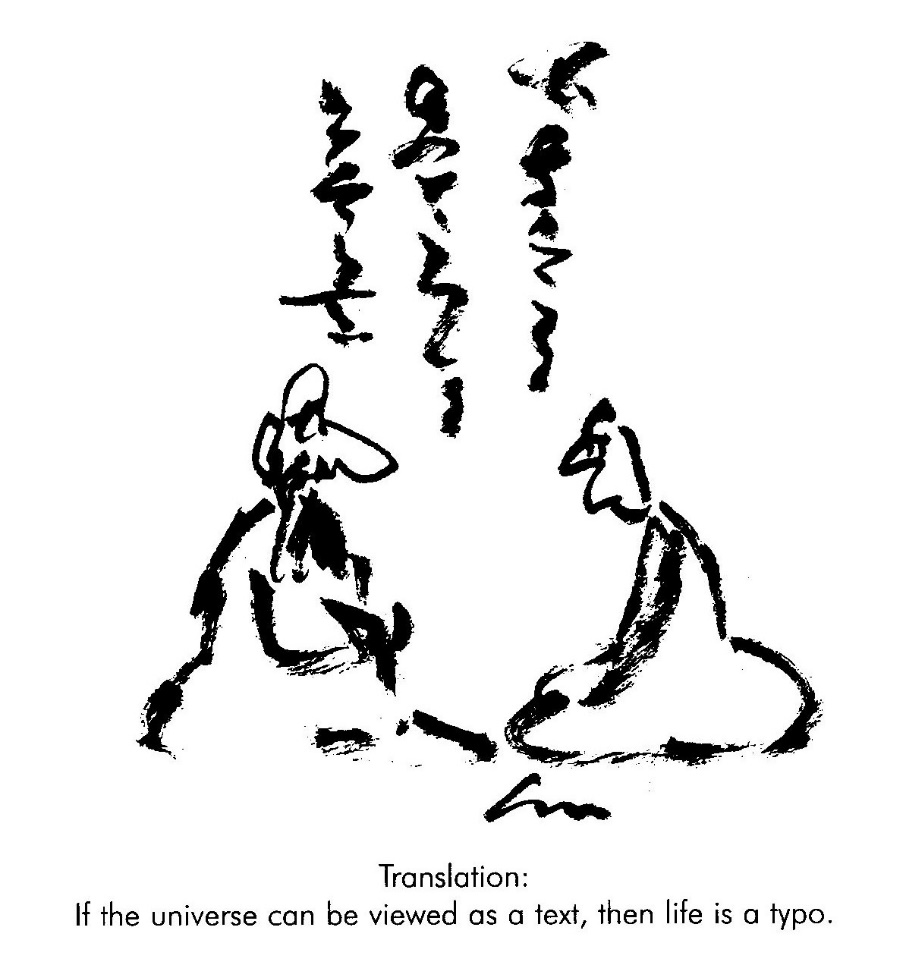 The Myth of VicarusUpturned was every head to watchTwo leaf-green doves in ﬂight.They soared above the cabbage patch.The Cabbage Brothers Wright.Transmogriﬁed from plant to birdThey tumbled through the blueAnd every cabbage strained its rootsTo get a better view.‘At last!’ they cried ‘They’ve broken freethe fetters of the ground.If they can do it so can we!’Then came a rushing sound;On tiptoe every cabbage thrashedIts leaves with ﬁendish force.In vain, of course, some dust was raisedBut none budged from its source.But, the hurricane the effort causedSurged upward through the airCatching Icarus and DaedalusCompletely unaware.Green wings were torn to tattersTwo hearts came crashing downAnd all that really mattersSmashed senseless on the ground.The moral of this tragic taleIs taught in every patch:Ordained amongst us, some must ﬂyThe rest are blessed to watch.Sailing Alone Around the Worldfor LaurenIn Cape Town many years agoThere lived a snail called Dallio.Though slow as often molluscs areHe yearned and burned to travel far.He had no kids, he had no wifeAnd travelled all his livelong life.His meals he took While on the hoof,His shell, a backpack and a roof.He tacked in six years all the WayFrom Rocklands Beach to Bantry Bay.Long-suffering, with motives pure,He learned while living to endure.Then, on his death, his soul was told:‘Obsessive snail, since you were bold,The doughtiest of all your nation,choose a re-incarnation.’‘lronical,’ old Dallio said,‘Alive I had no choice, but deadAn option looms. I’ll be a man,A great explorer if I can,And circumnavigate the Earth.Around its plumply massive girthI’ll sail, alone, by night and dayThrough Wave and Wind, through storm and sprayIn a solo sloop of wood and oakum.And can I be called, please, Joshua Slocum?’Semper HelixIn duplicate beside the pondThe mirrored fern unfurls its frond.The twisting leaf escapes the treeAnd ﬂutters downward spirally.All things expire. The spring of TimeUncurls with tick and tock and chimeThat knells the universal endWhen knots unravel, curves unbend.The straight line on the cardiograph:A spirit-level epitaph.So let us praise while yet we mayThose things that take the tortuous way,Which twist and turn spontaneouslyTo stem the trend to entropy.Andante’s ParadisoA snail concerto’s very queerIf heard by any human ear.The pitch is low, the tone forlorn,They’re scored for tuba or french horn.The best example I could traceIs one by Carlos Carapace.Movement One — extremely slow —The Second molt’adagioThe Third no vertebrate could callA movement. There is none at all.Snail Christmas PoemOf Orient there were three snailsWho followed ancient bedouin trails.To see the birth at BethlehemTheir names were Nathan, Gar and Shem.They crept behind a shining star,The going slow the distance far.And came, just thirteen years too late.The gospels don’t record their fate.But lucky Nathan, Shem and GarWere present at the Bar Mitzvah.In His Own Image He Created Themfor WalterIt’s not by day that molluscs prayWhen moon is down and stars are brightThey Worship in the glistening nightThe Whorléd One who lives afarAmongst the Spiral Nebulae.NocturneThe sun has set. The orb of redIs nestled in the West.Awaken lazy slugabedYou’ve done your daily rest.Uncurl that sleepy tentacleAnd blink your purblind eye.The muted wash of darkness willSuffuse the evening sky.The ﬂowers with fastened shutters droopFrom supplicative stems.Clandestine constellations groupTo wink their stratagems.Possess the Night! It is no crimeTo seem to have things Wrong:To furl asleep at Matins timeAnd rise to Evensong.Innocent ExperienceAn ageing sheepWho was quite deepRead Blake and cried‘For goodness sake!If Christ is shepherdAnd Christ is lambThen half—divineIs what I am.’And then she sighed:‘Not true, because,Half-divineIs what I was!’Evidence?After the ﬂood whenThe waters subsidedGod said to Noah:‘Come out of the Ark.’And all the wild beastsAnd all kinds of cattleAnd all of the birdsAnd all of the creaturesThat crawl on the earthDisembarked from the ArkExcepting of courseThe wood-borer beetle.The Metempsychosis of the YakHe has no house, he has no shack,Just shaggy hair upon his backThat hangs from cranium to hoof —An absolutely perfect roofTo shelter him from winter chillsAmongst the Himalayan hills.Tibetans ride upon the backsOf generous and gentle yaksWho offer milk, their hair for rope,Their ﬂesh for meat, their fat for soap,And listen as the valley swellsIn irony to temple bellsThat toll that karmic law decreesThey will return as Red Chinese.M C KoeiA hippopotamisterhad a hippopotasisterwho was liberated in the stylestill popular in the Upper Nile.It riled this hippopotafeministif, in passing, she was missedor missusedby a male hippopotachauvinist.Then she would incisively insiston her non-sexist, proper title,viz:HippopotaMs.NarcissusThe Warthog at the Waterhole,Transfxed in sheer delight.His image in the murky poolA mesmerising sight.The starlings at the birdbath preenA slug slides up the pane.The beautiful are not alone —The plain are also vain.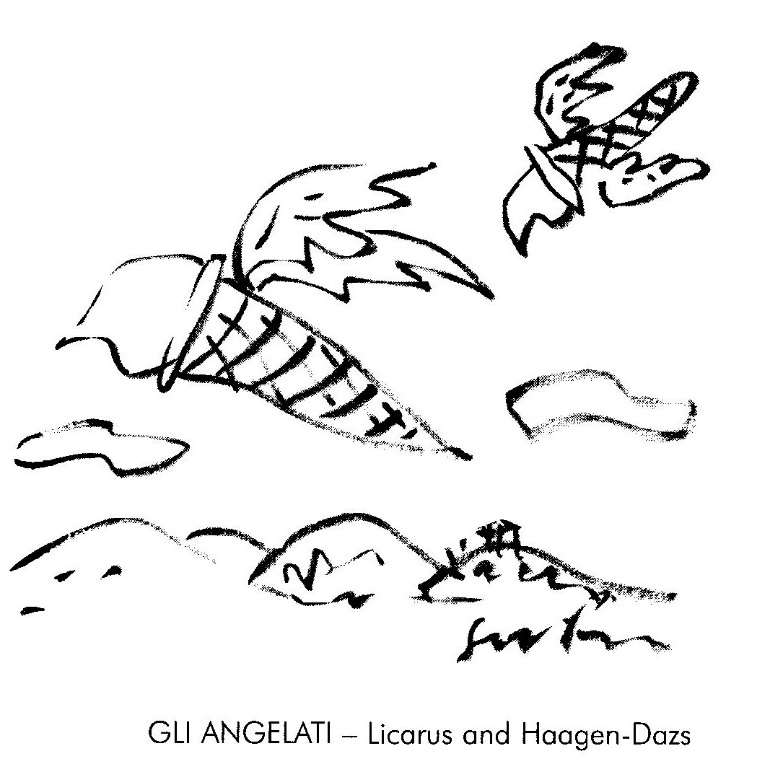 Snail Stripperfor JennyBeneath the Agapanthus shrubThere is a Mollusc Slipper ClubThat boasts an act to titillateThe jaded snail sophisticate.To shifting drums and throbbing baseA vamp comes out at sensual pace.In lurex mantle, sequinned shellShe weaves a concupiscent spell.Explicit movements not BurlesqueBut undulating Arabesque.She slides across the ﬂickering strobeAnd, piece by piece, removes her robeTo climax this erotic actShe makes her lovely foot contractAnd slips from underneath her shell:A hyper-naked jezebellNot every eye was out on stalksNor every snail who gasps and gawks.A cynic gives a knowing shrug:‘She’s nothing but a common slug!’ElitistMany poems have I WritExtolling snails and I’ll admitI might have rambled on a bit.But now my conscience tugs,Would I have done the same for slugs?They’re both molluscans, both patheticBut the snail is more aesthetic.The Sap RisingThe insurrection in the breezeIs whispered softly to the treesWho agitate their green-gloved ﬁstsLike apathetic anarchists.Chameleons in camouﬂage,Intent on subtle sabotage,Advance on dialectic feetTo politicise branch elite.The propaganda pigeons coo:“Uhuru...Uhuru...Uhu. . .’But all in vain. Suburban twigsAre bourgeois, fascist, kulak pigs!Quarry Pond Samsara1.I come to ﬁsh here all the time,The ﬁsh are only ﬁve.I know them, each one, personallyAnd catch them all alive.Of course I use ﬁne hooks and bait,Good line to take the strain;But since they are inedibleI let them go again.2.To eat to suffer is our lot,It pierces lips and gumsAnd rips us from our elementUntil our saviour comes.He mercifully slacks the line,Unhooks and sets us free;His inﬁnite compassion isOur sacred mysteryThe Amoeba is ImmortalThe Universe eternallyEnvelops death and life;Both trouble and tranquillity,Harmony and strife.It drifts through lonely nothingness(With pulse and pulse and glide)Its glowing, throbbing nucleusJust itching to divide.It has but one imperative.One law in its Torah:A schizoid urge to generateIts own diaspora.Maslow was Wrongfor the TilaniAlong an early morning laneBetween the forest and the seaA hundred iridescent WebsAre laid like nets upon the lea.Roughspun, they look like gossamer ragsOr even gleaming dinner plates.And at each rim, alert, polite,A bright, attendant spider waits.The threads though tacky to the touchRemain quite empty through the day,Except for shimmering drops of dew.A clue? Perhaps the spiders’ preyIs not small creatures dead or wrappedBut starlight, luminously trapped?Carpe Diemfor LionelA goldﬁsh in a goldﬁsh bowlSurveys the world outsideAnd feels completely in controlOf everything he spies.He thinks: ‘I’m in my element,My glass a faithful lensThat shows a foggy ﬁrmamentThat wobbles and distends.‘An ever-shifting universeOf ectoplasmic formsBeyond all know parametersOf ﬁnite ﬁshy norms‘And yet, this mystic interplayDoes serve me with such loveThat I am blesséd every dayWith manna from above.’Weather ReportFORE—WARNEDKnowing from televisionThat the cold front was coming,The trees on SignalHill, blurred in the mist,Are more mysterious still.GALE WARNINGThe papaya treeFlaps in the wind, taps windowsAnd rattles the eaves:Flags for the deaf andMorse for the blind, it signalsWith snail-tattered leaves.Pebblesfor SandraImpetuous, anarchic sea.Untamed, implacable and freeOr monstrous calm, no flurried fussYou seem to us ambiguous,For Time-trapped humans seldom guessYour harassed lack of Timelessness.With currents, backwash, Spring and NeapYour schedule’s difﬁcult to keepAnd Mistress Moon just loves to seeHer serfs enchained by fealty.But at the strand we can observeSome evidence of cracking nerve:A ﬂustered tide that rolls and kneadsIts oceanic Worry-beads.Snail MailIn old Japan a border guardWith one wet horsehair wrote,In microscopic characters,His wife a poignant note.He called his favourite carrier-snailAnd pinned it to his shellAnd said: ‘Oh steadfast SamuraiDepart for home. Go well!’The message read: ‘Should I surviveThen disregard this briefBut if I die this missive willRemind you of your grief.’Plumstead Skyafter TatamkuluIt is a still and perfect nightNo trace of wind nor breeze —The creaking constellations stop,Entangled by the trees.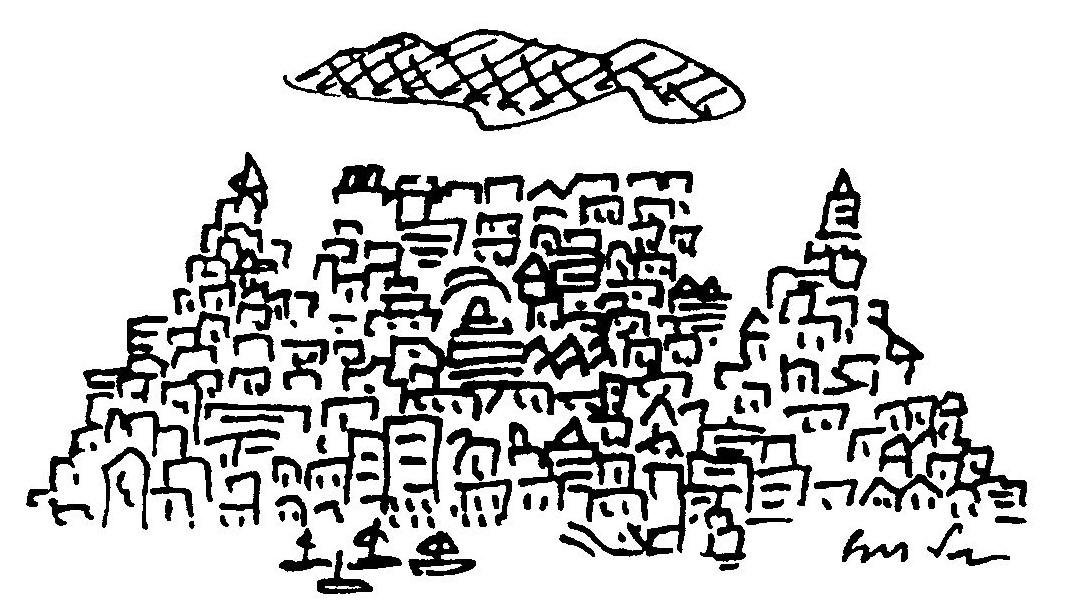 Fugue for Rhythm and WindThe poplar and plane;Kinetical treesThat shimmer and shiftThrough doppler degrees.Leaf, light and windWeave a contrapuntal ruckusThat immediately brings to mindBoth Mozart and Maracas.Two TankaAUTUMNGod is present inthe stillness of twigs,the trembling of leaves,in perception andthe surreptitiouscounting of syllables.FROM THE AIRLike a length of stringdropped on an unmade bedthe road meanders in the mountainsleaving a sense ofpointlessness and comfort.The Plover — Plettenberg Bayfor Gus MullerI think the bird is called a ploverWho seems, frenetically, to hoverAbove the shore in search of cover.But needle eyes espy the feet,The spindle shanks so deft and neatThat pirouette and sprint the beatHe plies between the sea and landA crazy crisscross of the sand.A hurried, frantic saraband.At earth and water’s interfaceWith silent rnovie jerky paceHe lifts impatience to a state of grace.Love Amongst the Middle-Agedfor Nicky after 72775 blissful morningsEach morn at dawn the slanting light,Romantic in my failing sight,Surrounds, like love, her perfect form.She moves about our nuptial dormAnd murmurs as in deep despair;‘Whatever is a girl to wear?’I Watch with tea cup in my grip,Its rim obscures my trembling lip,And realise how much I’m blessed:Awakening from a long night’s restTo Witness, freed from lust’s blind curse,My daily striptease in reverse.Brief Selection: Getting OnFrom the bus Windowthe trees ﬂy by. But the moon,it travels with us.*He wound the clockof the Universe but failedto set the alarm.*AstigmatismHow wonderful to age:two moons and a doubleplenitude of stars.*I know, for sure, one thing that’s true:The universe is just a clue.*just the briefest glimpse,then all eternity forinterpretation*Wooden poles support the vine.The dead and the living intertwine.*My life in actionreplay Fifty perfect goalsand me the goalie.*Ageing means you canremember everythingyou can imagine.*Out of the harbour,a little effort, a few waves —and the land is lost.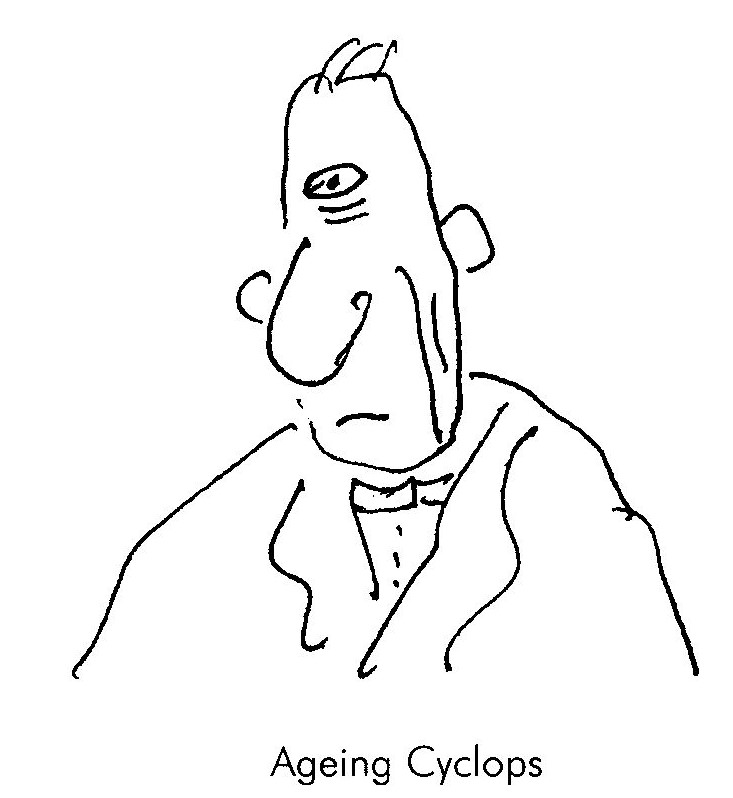 The Walls of RedwingIntoning poems at a schoolI donned an academic coolAnd held the whole of Standard ThreeAttentively transﬁxed by me.The spacious hall had Windows  —Blue gothic fragments of the sky,And at my feet the children satEnrapt, an all-absorbing mat.I mentioned love. I spoke of deathAnd resurrection in one breath.I read from Blake. I read from Frost.I Waxed profound. The kids got lost.With thrash of Wings and raucous din,Two starlings ﬂew from outside in.Like drunken bats, about the hallThey ricocheted from wall to wallAnd bumped and slapped and bumped againWith Wing and beak each Window pane.The face of every girl and boyEvolved from torpor into joyAnd then, as sudden as before,They ﬂed (Assassins!) through the doorTo toss without aesthetic careAnother burlesque through the air.CyclopsThe dusk like gauze is fallingThe day is fading fastAnd homeward I am crawlingIn hope that light will last.As remnant shots of daylightAre shuttled through night’s loomI pedal apprehensiveBeneath the waxing gloom.Myopic in the twilightI peer from left to rightAs cars from all directionsScud blind towards the night.Ecologists of the human raceList this amongst your theses:That Cyclists of the CrepusculeAre endangered as a species.Past Applegarth in Radiancefor LeeMy Sunday morningGenuﬂectionsAre made with bending kneesWhile sun spokes strokeAcross the roadAnd ﬁre the fallen leaves.My spinning chainwheel’sStarred reﬂectionsWhirr upward through the treesAnd glinting fromMy streaming cold:The snailtrails on my sleeves.The perfect poet lies in bed,In vain he tries to sleep,He counts and counts inside his headIn syllables, not sheep.His haiku all have seventeen,His tankas thirty-one.His prosody has always beenMore regular than Donne.With fourteen lines and seven rhymesHis sonnets are precise —How cleverly the music chimes,How literally nice!Archaic forms he knows them well:The ode and virelay,He likes to Write a villanelleAnd loves the triolet.His every pulse is metrical,Mechanical and neat.His heart flub-dubs iambicalAnd never skips a beat.His ECG scans perfectlyDe dum de dum de dumAnd measures ineluctablyEach moment’s tedium.His heart’s a clock inside a boxThat ticks each beat and rhymeAnd only Death can spring the lockTo break the spell of time.But Death does not the poem end(Of this I can’t be surer),It is, as mystics all contend,An ultimate caesura.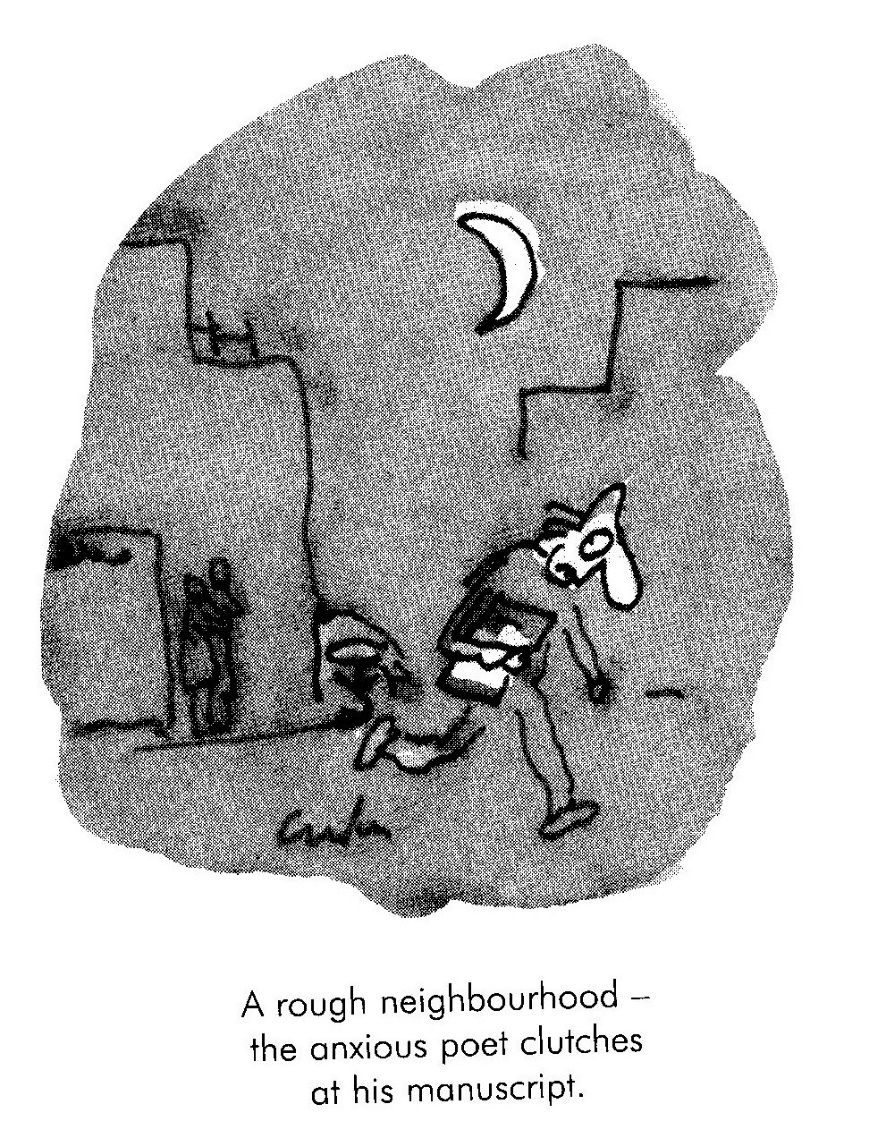 Liveware BluesMachine! You have not blood nor gland.Your tongue no man can understand.What Poem, Sonnet, Song or OdeCan be expressed in Binary Code?Pedestrian your rhythms run:O one, 0 one, 0 one, O one.We covet your complacent skill.Those rapid circuits Digital,Without remorse or grief or painRepeat-repeat each task again.Your functional memory just wipes cleanThe slightest trace of Doubt or Dream.You’re never bored, but can’t regretNot Wanting what you cannot get.
ArachnidophobiaThe poet sighed, laid down his luteAnd watched the sun’s declining:‘The e-mail’s murdered space and timeAnd put an end to pining.’‘O nonsense!’ cried the merry youth,His Pentium aglow:‘I’d argue but my chat-room calls,I really have to go,‘But pain is gone with guilt, remorseAnd analog morality.There’s no impediment to blissIn virtual reality!’The poet smiled, a gentle smile,As tears Welled in his eyes:‘A final joke: The spider’s webIs advertised by ﬂies.’PoetMy poems are the means by whichI send my thoughts to you.You’]l ﬁnd them sensitive and rich,Original and true.They’re erudite and full of witWith subtle traps and luresAnd, quickly While I think of it,Please d0n’t send me yours!The Start of Something BigWhile ﬁnishing his epic poem,His editing complete,He gazed upon the bits of wordsThat lay about his feet.He swept up all the syllablesAnd laid them on his desk.His name: Matsuo Basho and,Of course you know the rest.Who Put the M in Creation?for MalcolmHe Wrote a small, immortal poem,It took him several weeks,And fed it in a shredder bin,The type that tears and shrieks.Then, gathering the shreddings up,He set them all aﬂame —A Wisp of soot a sad saluteTo fortune and to fame.And then, this Prince of Modesty,(Has Modesty a realm?)The ashes in a casket shutAnd posted them to NELM.If Only Scott had a LaptopDriven by a hunch thatJames Joyce was dyslexic,Herman Charles Engelwald,poet, translator andremedial teacher,ran a computer spell-check on Finnegans Wakeand produced a novelof such lucidityand popular appealthat the Bloomsbury Presssold six hundred thousandcopies in sixteen months.Released by royaltiesfrom the travails of prose,Engelwald’s current passionIs to punctuate thePoems of e e cummings.With Occam’s Razor Gerard Manley Hopkins ShavesThose springing rhythms, riding, creaking, Wrecked my rest.The dapple-dawn—drawn bathroom steams; the mirror mists.With sweeping, squealing palm I wipe it clean and, fraughtIn dreary day’s dominion, meditate my liturgy of lists.And then, with strokes of contemplation awaken to the thought— I’ve caught this morning morning’s palimpsest.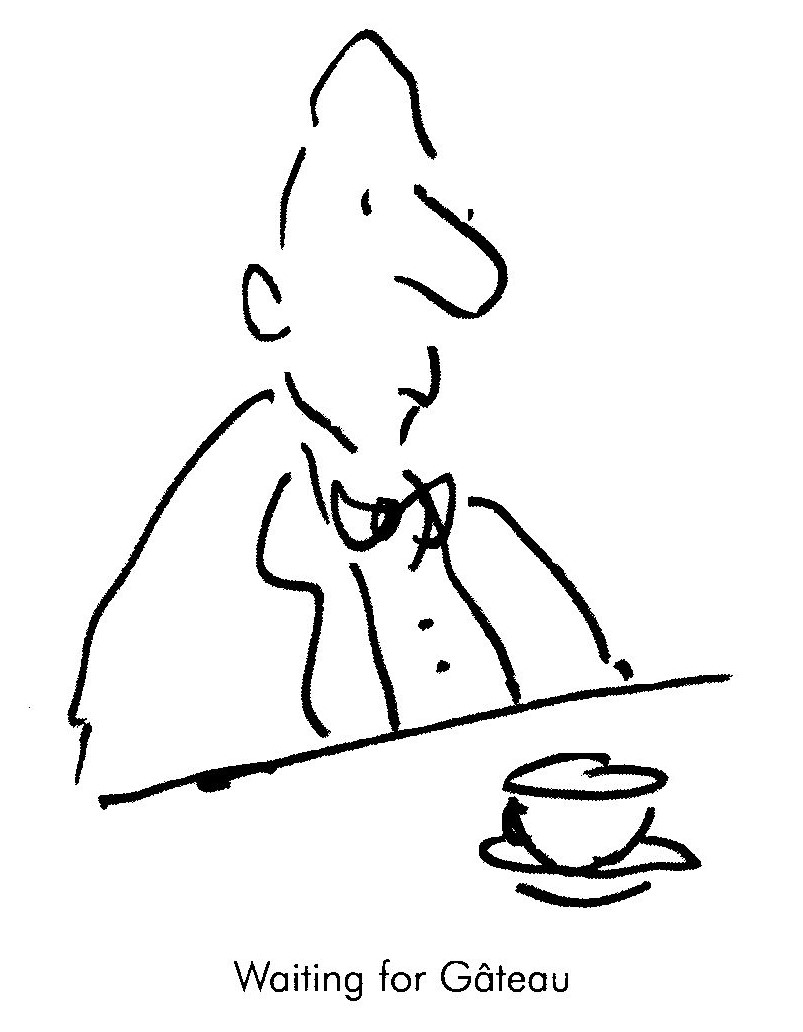 Brief Selection: Ars PoeticaA defence against plagiarism;Ensure your art is boring.*Today I took booksto the pulpers but sadly,they don’t do poetry.*Desperate for praise hequotes reection slips*I hereby applyfor funding, sufﬁcient toﬁnish this haiku*I was going to come toyour reading but somethinginteresting turned up.On First Creeping into a Poem by Dylan ThomasI might be slime and calcite shale,The common stuff of man and snail,But yet my consciousness is pure.One principle I know for sure:The force that curls my spiral shellUnwinds the universe as well.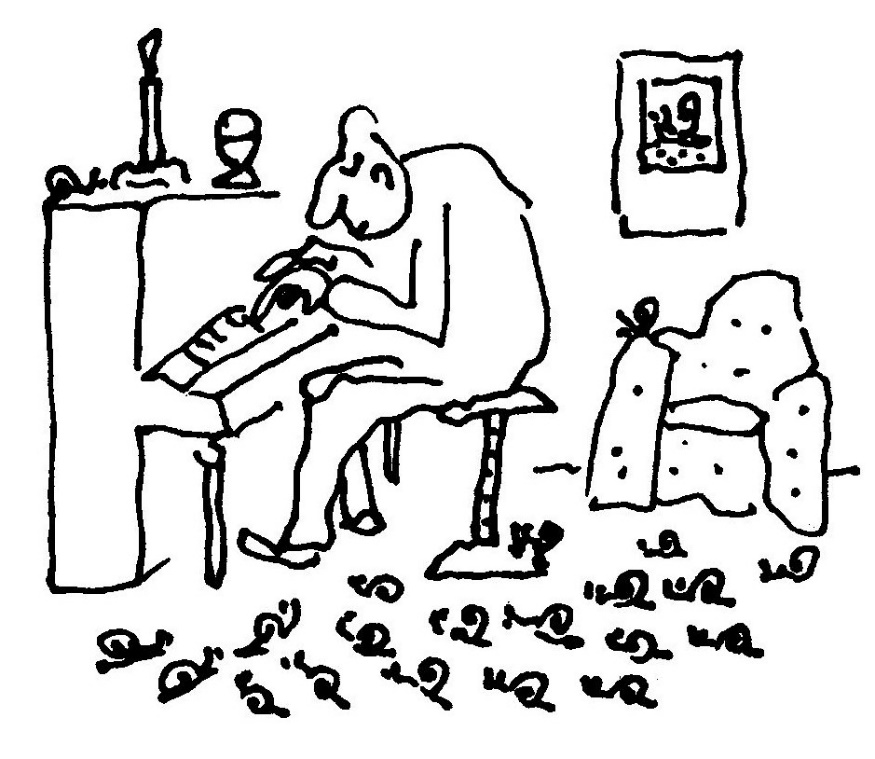 Two Snail TankaIThe snail, as twilightTrims the sky, extends one eye.A tentativelyShy one, two, three, four, ﬁve, six,seven, eight, nine tentacle.IIStuck in a trafﬁc jam:How pedagogicalTo see a snail steamSerene and placidly inThe opposite direction.ConjunctionMe&ering along the str&(&ante, stepping, sarab&)Where littorally sea joins l&I spied, engraved upon the s&A perfect, snaildrawn ampers&Snail AtmanO simple snail upon yon leaf,Eschewing joy, eschewing grief:The karmic round of mortal men,Of birth and death and birth again,Does not, I think, apply to theeWho art beyond mortality.O transcendental monopedWhy, you are neither quick nor dead.The Limacon GT: Road Testfor MacThe traction’s great, the rubber gripsThe road like pantihose hugs hipsSuspension’s soft. I loved the ride,An effortless and easy glide.The headlights swivel and retractThey cannot shatter on impact.The form is streamlined, sleek and lowDesigned for speed and yet, so slow?The slug, ﬂat out with monstrous powerDoes naught point naught naught one ﬁve Ks and hourSlugavad Gitaor Why the Snail is SlowLord Sri Krshna saw a snailIn contemplative trance.It swayed upon a lotus leafIn graceful tantric dance.Krshna watched as time slid by;The snail seemed unawareOf the presence of DivinityOr maybe didn’t care.Then Krshna spoke: ‘O Svami SnailYour strange aloofness mightIn view of my attendanceBe construed as impolite.‘But my teachings tell: What seems to beIs just an outer shellAnd you resonate with purityAnd vibrate like a bell.‘But I must hasten on my wayAlthough you’ll think it oddThat time is of the essenceTo an omnipresent God.‘So I leave you benedictionBut I reprimand you too:Because you did not Hare meI’ll never Hurry you.’ResonanceI strolled along the lonely strandWith shells clamped to my earsI hoped to hear and understandThe Music of the Spheres.I listened conchientiously(Il suano blu e serio)But all I heard, incessantly,Was just the sea in stereo.Book ClubMy tame domesticated WifeTugs slightly at the strings of lifeWhen, once a month, she ﬂies the coopTo join a book discussion group.No men allowed! This silly ruleI think is chauvinist and cruel.Who needs,’ I shrug in my defence,‘Their gossip laced with Lit Pretence?’But when it is her time to hostIt’s then it irritates the most.Ignored! My fragile ego scarred!A writer scorned! A poet barred!I prowl the house, aloof and numbBut furtively, each time, succumb.Against the door I lay an earAnd don a patronising sneer.The moral is: What men derideIs that of which they are outside.Brief Selection: SnapshotsOpportunitydid knock, but only to askfor your address*A gale Southeaster:Birds surrender but grass likeSamurai ﬁghts on.*Before they left,the aliens wrotea brief, explanetary note.*Cycling past a kieWiet’s nest,he stops to check his chain.*Eight o’clock —the cars, how urgently they rushto reach the trafﬁc jam.*For some obscure sin,Artur Rubinstein returnedas a touch typist.CLASSIFIEDSGoldﬁsh coming to Cape Townseeks bowl in city ﬂat.Highrise, seafront, apartment blockAn eyesore with a perfect view.Tired of rejection?Publish your poemsin our classiﬁed section.*I believe that Godencrypted the universefor fear of hackers.*It’s the end of the World:Sales at Christmas and abegging Santa Claus.*On cold crystal nights —a galaxy of grounded stars.The city lights.*The city lights —a bed of glowing embers.We dread the kindling wind.*Crossword Clues:Evacuate the country!There’s bomb in Thabo Mbeki!*Prim with suspicion,scribbling in the margins,he reads The Way of Zen.*On the death of an old computer:Ascii to Ascii,Dos to Dos.*The rain, when it pours,beats through the trees like discreetJapanese applause.*Tired of book and tractand thesis, I turn to lifefor exegesis.Brief Selection: FoundlingsMatthew said:Lots of people inPlumstead, Dad, play pianosat night. It’s lank sad.*From Patricia:Lost in the hills at the end of the daywe burned the map to light the way.*Burns’s Haiku (from Tom O’Shanter)Like the snow fallsin the river, a moment white —then gone forever*Notice in the Cafda Bookshop:Your jigsaw puzzleis welcomemissing pieces or not.*Quote from Matthew’s dream:I’m one hundred andTen times more buffable thanA silicone chip.*The Dalai Lama quoted in the Cape Argus, 1 January 2000 on the New Millennium:It’s nothing special.Day, night, sun and moon will comeJust the normal way*From Sera by Giuseppe Ungaretti…in smoke now I hearcrickets and frogs where grassestenderly tremble.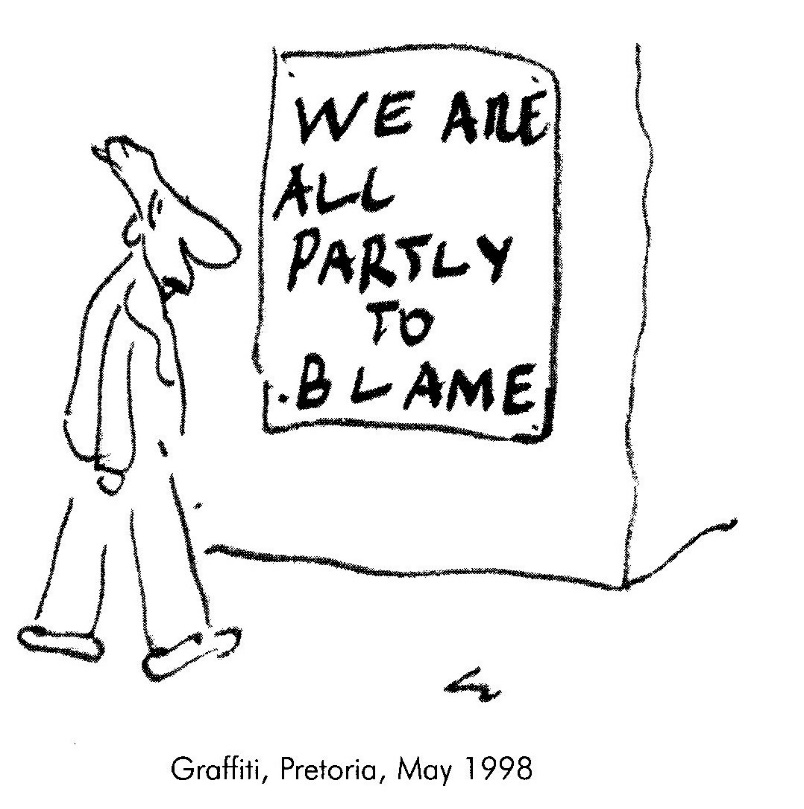 That Sort of Poemfor DonMozart swells from the translucentWind—up ‘radio in the kitchen.In the Wind the open windowsways slightly and the catch squeaks.You alternate browsing drowsilybetween The Cloud 0f Unknowingand an old Len Deighton novel.The weeks of heat and mountain ﬁreshave passed and a light rain numbsthe suburbs into somnolent,easy quiet. The departed poethas left the gift to drift asleep.Notes to the PoemsSAILING ALONE AROUND THE WORLDCoincidentally a certain Joshua Slocum did sail his sloop, the‘Spray’, alone around the World and in 1900 published a bookabout it, which has the same title as this poem.WHO PUT THE M IN CREATION?NELM National English Literary MuseumFQUNDLING FROM SERA BY GUISEPPE UNGARETTI… nel fumo oro grilli e ranadove temere tremona erbe.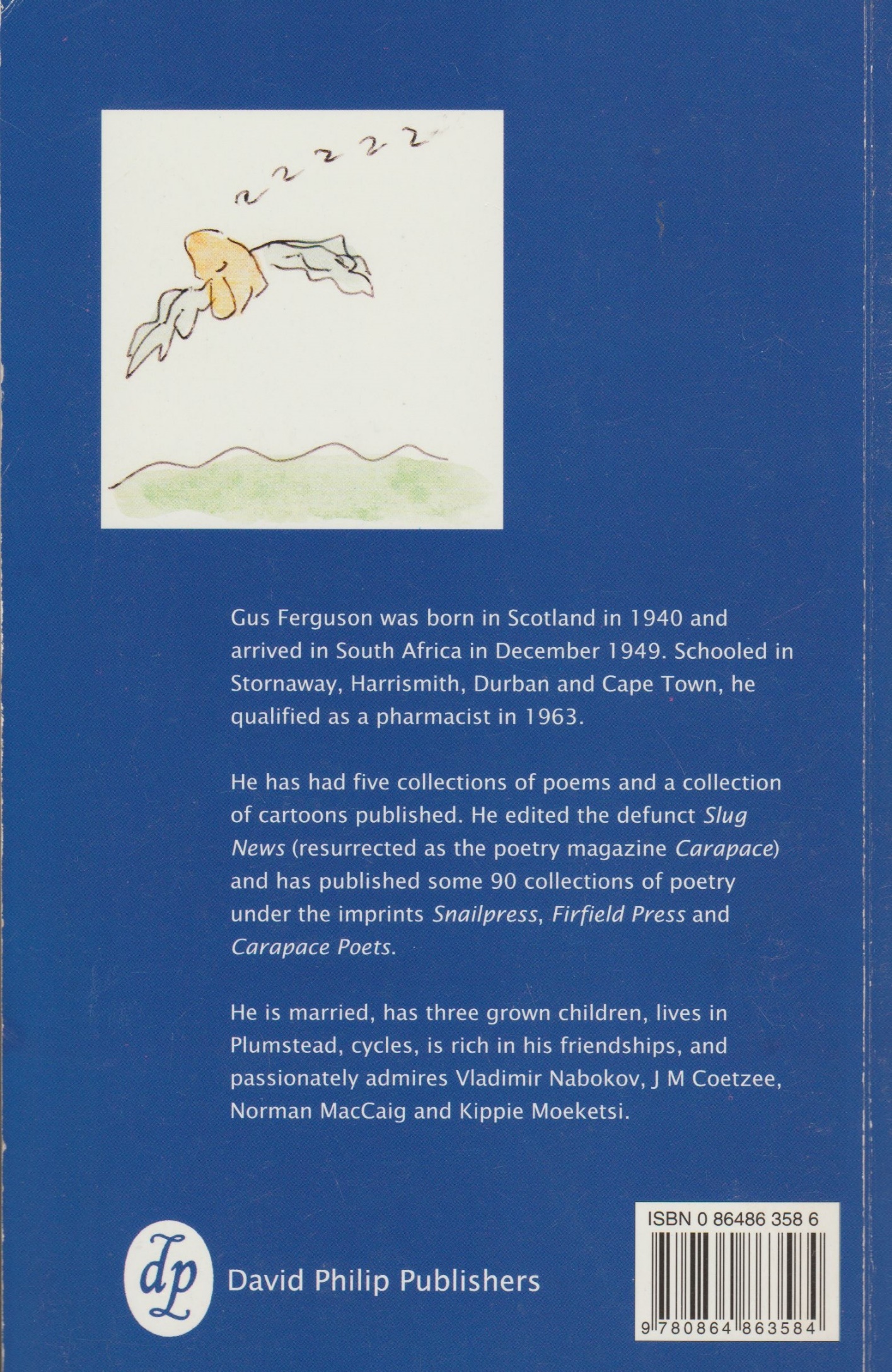 